Приложение 1Министерство образования и науки РФФГБУ «РоспатриотЦентр»ФГБОУ ВПО «Иркутский Государственный Технический Университет»Данная программа форума является предварительной, оргкомитет форума оставляет за собой право внесение корректив и изменений в данную программу.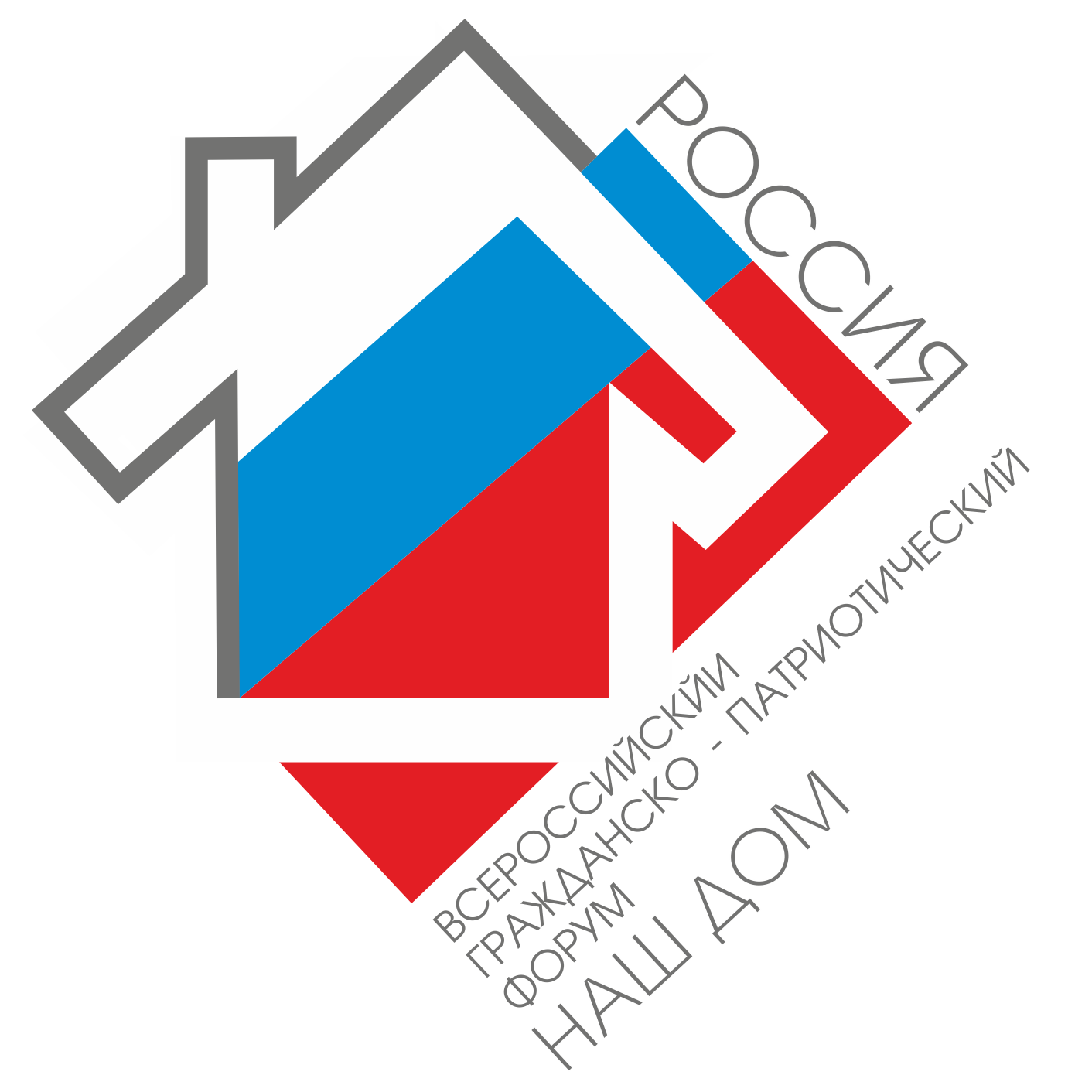 ПРОГРАММАВСЕРОССИЙСКОГО СТУДЕНЧЕСКОГО ГРАЖДАНСКО-ПАТРИОТИЧЕСКОГО ФОРУМА«РОССИЯ НАШ ДОМ»г. Иркутск, база отдыха «Прибайкальская»2-6 декабря 2014 года№ВРЕМЯ2 декабря (день заезда)1Весь деньПрибытие участников в г. Иркутск216.00-18.00Экскурсия по г. Иркутску318.00-20.00Отправление автобусов из Иркутска до б.о. «Прибайкальская», заселение420.00Ужин№ВРЕМЯ3 декабря (день первый)106.00-11.00Продолжение заезда участников208.00-09.00Подъём309.00-10.00Завтрак410.00-13.00Выставка проектов участников513.00-14.00Открытие Форума, видеомост с «МКС».614.00-15.00Обед715.00-17.00Семинар «Формирование патриотического сознания. Направления и новые механизмы работы». Основные направления гражданско-патриотического воспитания молодежи, формы и механизмы работы с молодёжью, презентация проектов ФГБУ «РоспатриотЦентра». (Ксения Разуваева - директор ФГБУ «РоспатриотЦентр»)817.00-19.00Работа по секциям:СЕКЦИЯ А – «Студенческие клубы патриотической направленности»СЕКЦИЯ Б – «Волонтёрство и гражданский патриотизм»СЕКЦИЯ В – «Молодежная политика в области гражданского патриотизма»Константин Рогов - начальник отдела патриотического воспитания министерства спорта, туризма и молодежной политики Красноярского края, Максим Уразов - генеральный директор дирекции «Универсиады-2019»919.00-20.00Ужин1020.00-22.00Вечерняя активность (культурно-массовое мероприятие для желающих)1122.00-24.00Свободное время1224.00Отбой№ВРЕМЯ4 декабря (день второй)107.30-08.00Подъём208.00-09.00Завтрак309.00-11.00Семинар «Волонтёрство и гражданский патриотизм». Волонтёрство, как механизм вовлечения молодых людей в активную практику. Влияние института волонтёрства на формирование активной гражданской позиции у молодёжи.(Татьяна Гомзякова - директор Ассоциации волонтёрских центров (бывший руководитель Департамента по работе с волонтёрами Оргкомитета Сочи-2014)411.00-13.00СЕКЦИЯ А, В - Круглый стол «Роль студенческой проектной деятельности в развитии гражданского патриотизма в России»Ксения Разуваева -  директор ФГБУ «РоспатриотЦентр», Константин Рогов - начальник отдела патриотического воспитания министерства спорта, туризма и молодежной политики Красноярского края, Максим Уразов - генеральный директор дирекции «Универсиады-2019»СЕКЦИЯ Б - «Презентация Всероссийского корпуса 70-летия Победы»Создание тренда на патриотическое волонтёрство, объединение лучших практик патриотических проектов в России.513.00-14.00Обед614.00-16.00Работа по секциям, лучшие практики патриотических проектов в России.СЕКЦИЯ А - Всероссийский проект «Бессмертный полк».  Лапенков Сергей - координатор проектаСЕКЦИЯ Б - федеральный проект МГЕР «Герои нашего времени». Костин Максим – руководитель проектаСЕКЦИЯ В - проект «Георгиевская ленточка»716.00-19.00Работа по секциям (знакомство с проектами, начало работы над методическими рекомендациями, работа с экспертами)819.00-20.00Ужин920.00-22.00Вечерняя активность «Quiz»1022.00-24.00Свободное время1124.00Отбой№ВРЕМЯ5 декабря (день третий)107.30-08.00Подъём208.00-09.00Завтрак309.00-11.00Работа по секциям (презентация и защита разработанных методических рекомендаций)411.00-13.00Круглый стол «Студенческое самоуправление как условие формирования гражданственности и патриотизма обучающихся в общеобразовательных организациях высшего профессионального образования»Модераторы: представитель Министерства Образования РФ, лидеры органов студенческого самоуправления крупнейших вузов города513.00-14.00Обед614.00-17.00Экскурсия на озеро Байкал717.00-19.00Закрытие форума, награждение победителей конкурса проектов819.00-20.00Ужин920.00-22.00Вечерняя активность (культурно-массовое мероприятие для желающих)1022.00-24.00Свободное время1124.00Отбой№ВРЕМЯ6 декабря (день отъезда)107.30-08.00Подъём208.00-09.00Завтрак311.00Отъезд из базы отдыха